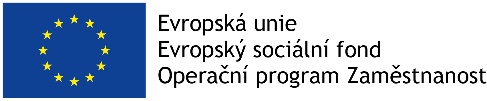 Ceník pro rok 2017/2018Dětská skupina – DUHOVÁ KOPRETINADOPOLEDNÍ DOCHÁZKA – 6:30 – 12:00 HODIN1 DEN V TÝDNU  		 880,- Kč / za měsíc2 DNY V TÝDNU 		1.440,- Kč / za měsíc3 DNY V TÝDNU 		 2.160,-Kč / za měsíc4 DNY V TÝDNU 		 2.400,- Kč /za měsíc5 DNÍ V TÝDNU 		3.000,- Kč / za měsícCELODENNÍ DOCHÁZKA – 6.30 - 16.30 HODIN1 DEN V TÝDNU 			1.400,- Kč/za měsíc2 DNY V TÝDNU			2.800,- Kč/za měsíc3 DNY V TÝDNU			4.200,- Kč/za měsíc4 DNY V TÝDNU			4.240,- Kč/za měsíc5 DNÍ V TÝDNU 			5.300,- Kč/za měsícJednodenní nepravidelná celodenní docházka – 480,- Kč/ denJednodenní nepravidelná dopolední docházka- 250,- Kč/denStravné: Jídlo dovážíme z MŠ Luštěnice. Celodenní stravné – 62,- Kč(zahrnuje dopolední svačina, polévka, hlavní jídlo).Stravné půldenní bez odpolední svačiny – 55,- KčSTRAVA NENÍ ZAHRNUTA V CENĚ ŠKOLNÉHO!